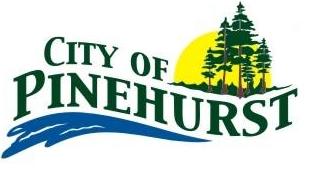 AGENDASPECIAL SESSION OF THE PINEHURST CITY COUNCILTUESDAY, APRIL 20, 20215:30 P.M.	SPECIAL AGENDA:	1.	Call meeting to Order			a.	Establish a Quorum			b.	Invocation by Cynthia Adams			c.	Pledges of Allegiance	2.	Consideration of accepting the recommendation of Schaumburg & Polk, Inc. to 
		award the bid for the Harvey Round 1 DR-CDBG GLO Contract 
		#20-065-034-C113 (Street Improvements Project)	3.	Consideration of approving a Resolution authorizing the submission of a 
		TxCDBG Program Application to the Texas Department of Agriculture for the 
		Community Development Fund for the 2021-2022 Funding Cycle	4.	Consideration of approving a Local Option Residence Homestead Exemption, a
		65 or Older Exemption, and a Disabled Exemption for the 2021 Tax Year	5.	AdjournmentEXECUTIVE SESSION STATEMENT: The City Council reserves the right to adjourn into Executive Session at any time during the course of this meeting to discuss any of the matters listed above, as authorized by the Texas Government Code, Section 551.071 (Consultation with Attorney), 551.072 (Deliberations about Real Property), 551.073 (Deliberations about Gifts and Donations), 551.074 (Personnel Matters), 551.076 (Deliberations about Security Devices) and 551.087 (Economic Development).CERTIFICATION:  I certify that a copy of the April 20, 2021 agenda of items to be considered by the Pinehurst City Council was posted on the City Hall bulletin board on April 16, 2021 before 5:00 p.m./s/ Debbie Cormier		Debbie Cormier, City SecretaryRemoved by:  ____________________________________	Date and Time:  _____________________________This facility is wheelchair accessible and special parking spaces are available.  Please send all requests for accommodations or interpretive services to the City Secretary at least two (2) working days prior to the meeting so that arrangements can be made.  You may contact the City Secretary at (409) 886-3873 or by FAX at (409) 886-7660.